Person Specification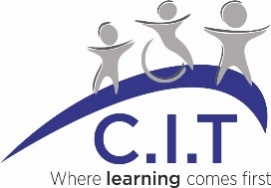 *Assessment Method – details how the criteria will be assessedA = Application Form, I = Interview, R = References, D = Documentary EvidenceFactorEssentialDesirableAssessment*QualificationAt least a Level 2 national vocational qualification (NVQ) or equivalent in play workThe ambition to work towards further qualificationsCurrent qualifications in Paediatric First Aid, Health and Safety, Manual Handling, Child Protection, Food hygiene.A current driving licenceA, I, R, DExperienceWorking with 4-11 year-oldsWorking as part of a team Working with a voluntary management committee Coordinating and planning play opportunitiesA, I, R, DSkills and KnowledgeAn understanding of good quality child careThe ability to meet children’s individual needsThe ability to work as part of a teamThe ability to work on own initiativeThe ability to communicate at all levelsAwareness of equal opportunities issuesAwareness of health and safety issuesGood organisation skillsConfidence in using a range of computer programmes, including Microsoft Office Knowledge of health and safety practices Knowledge of safeguarding practices Experience of managing child behaviourA, I, DPersonal AttributesA commitment to equal opportunities Ability to use good judgement and common senseA responsible and caring attitudeThe ability to get on well with children and parents/carersPatience and toleranceCreativity and flexibilityA, I